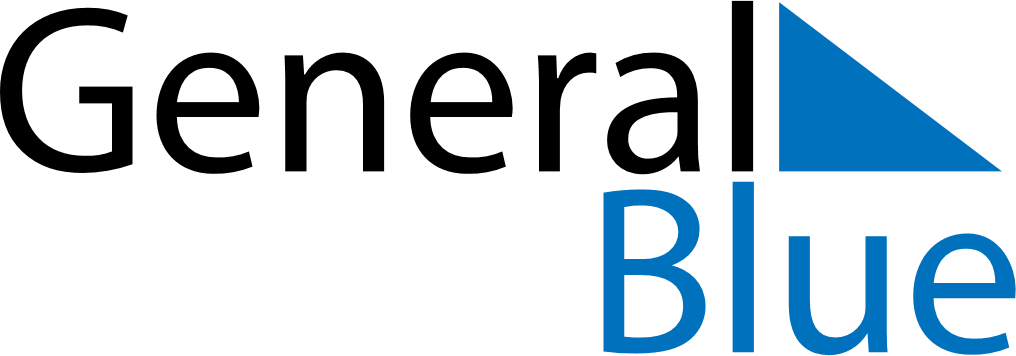 December 2023December 2023December 2023NorwayNorwaySUNMONTUEWEDTHUFRISAT123456789Second Sunday of Advent10111213141516Third Sunday of Advent17181920212223Fourth Sunday of Advent24252627282930Christmas EveChristmas DayBoxing Day31New Year’s Eve